děkujeme Vám za zaslání objednávky č. VOC-2024-001349 a zároveň tímto ji akceptujeme.S pozdravemMartina JANÍKOVÁServisní oddělení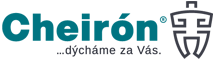 CHEIRÓN a.s.Kukulova 24, Břevnov, 169 00 Praha 6Provozovna: Republikánská 1102/45, 312 00 PlzeňTel:         +420 377 590 432Mobil:    +420 725 751 606Fax:       +420 377 590 402E-mail: mjanikova@cheiron.euwww.cheiron.eu